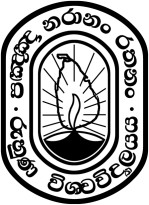 UNIVERSITY OF RUHUNA FACULTY OF GRADUATE STUDIESApplication for Admission to the Postgraduate Degree in Master of Arts in Peace and Development Studies 2016/2018PERSONALDATAQUALIFICATION SOUGHT: (Please indicate with “X” asappropriate).ACADEMIC QUALIFICATIONS (attach copies of certificates. Do NOT sendoriginals).PROFESSIONAL QUALIFICATIONS (Attach copies of certificates. Do NOT sendoriginals).WORK EXPERIENCE (Attach supportdocuments)OTHER QUALIFICATIONS (ifany)RESEARCH WORK (ifany)List research topics and nature of the research activity undertakenPUBLICATIONS (ifany)ACADEMIC AND/OR PROFESSIONAL HONOURS OR AWARDS (ifany)SELF ASSESMENT OF PROFICIENCY IN ENGLISH (indicate with“x”)REASONS FORSTUIDYIcertifythattheaboveinformationistrueandcorrect.Iunderstandthatmisrepresentationintheapplication will cause rejection of the application or revoking acceptance for admission at anystage..………………..……..	.……………………..SignatureofApplicant	DateName in Full:(Use block capitals)Mr./Ms.Name with initialsInitials:Last Name:Address for Communications:E-mail Address :Date of BirthDayMonthYearDate of BirthInstitutionPeriodMajor FieldDegree/DiplomaClass if anyYearInstitutionPeriodField of StudyQualificationYearOrganizationPeriodPosition heldDuties and ResponsibilitiesProficiencyVery GoodGoodFairWeakReadingWritingConversation